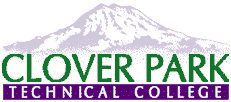 Clover Park Technical CollegeAll Hazard (Safety Committee) Meeting MinutesMeeting Date/Start and End Time:November 24, 2020 2:01 p.m.-2:20 p.m. – Via Zoom ConferenceAttendees:Lisa Beach, Tula Mollas, Greg Doyon, Nick Darling, Alysia Bean, Meridith Hatch, Jenna Pollock, Don Sosnowski, Hannah Precour, Michelle Hillesland, Sheli Sledge, Cindy Overton, Doris Marston, Dean Massey, Susan Hoppe, Julie Watts, Brenda McKinney, Catherine Morris, Pearl DeSure, Loree ChiaroReview of previous meeting minutes for corrections and/or approval:No changes requested/reportedReport of progress from prior meeting tasks to be done:N/AHazards or concerns identified or reported since last meeting:Trees leaving by the flag pole at SHC and visibility issues from trees entering Building 8 from Lakeview Drive.  Lisa Beach will submit work orders.Review of accidents/injuries/near-misses since last meeting:One injury– student cut hand using welding machineOther discussions:Short Covid-19 updateNext meeting date/time/location:January 26, 2021Prepared by:Lisa R. Beach, Director of ComplianceReview prior meeting minutes here.